KUNGUR ICE CAVE RUN | RUSSIA | Кунгур | 2019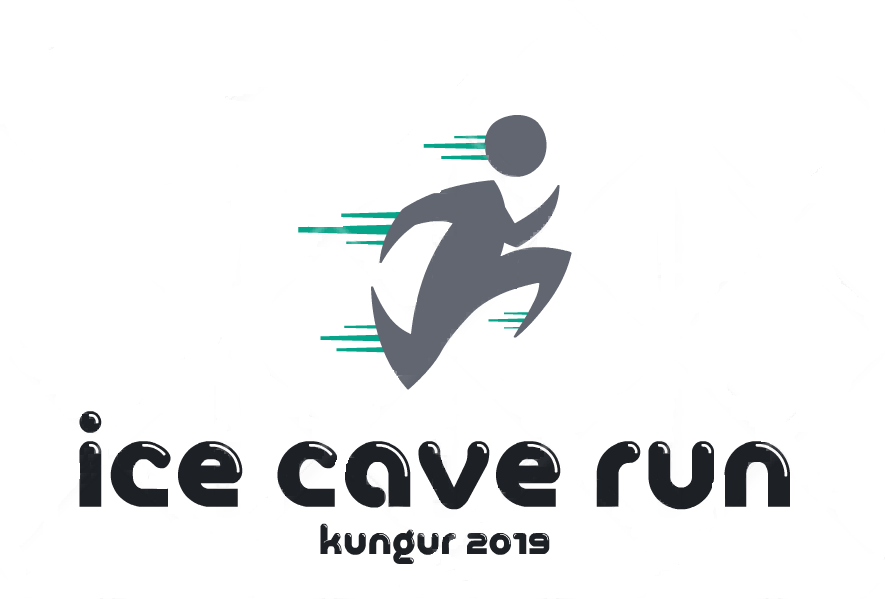 РЕГЛАМЕНТПРОВЕДЕНИЯ СОРЕВНОВАНИЙЗАБЕГ В ГОРУ«KUNGUR ICE CAVE RUN»Пермский край, г. Кунгур, ул. Уральская 95,Горнолыжная база  “Светлячок”Дата проведения соревнований: 6 июля 2019 годаРЕГЛАМЕНТпроведения ​​соревнований ​«KUNGURICECAVERUN»Общая ​информация о ​​соревновании:​Цель: популяризация среди населения Пермского края занятием физической культуры и спортом, пропаганда здорового образа жизни.Соревнования ​по​​ бегу ​​в​​ гору​​ «​KUNGUR ICE CAVE RUN»​​(далее ​Соревнование). ​Дистанция: 300 метровый забег в гору по горнолыжному склону. Длина равнинной части не превышает ​50​​метров. ​Дата ​проведения​​соревнований:06.07.2019​	Место проведения: Российская Федерация, Пермский край, г. Кунгур, ул. Уральская, 95. Горнолыжная база “Светлячок”.					2. РуководствоОбщее 	руководство 	по 	организации  	соревнований осуществляет отдел физической культуры и спорта города Кунгура.		Начальник отдела спорта: Кустова Татьяна Александровна.Директор соревнований:​ Менякин Андрей Юрьевич.​​Главный ​судья​соревнований:​	​Куляшов Александр Васильевич.​3. ​Требования​	​ к​​ участникам ​	​и ​​условия​	​допуска: ​3.1. ​Допуск​ к ​​участию: ​К участию в соревнованиях допускаются лица, достигшие возраста 14  лет.  Возраст Участников определяется по состоянию на 31 декабря года        проведения ​соревнований. ​Каждый участник должен иметь справку о состоянии здоровья, которая является основанием для допуска к соревнованиям. Медицинская справка       должна содержать печать выдавшего учреждения, подпись и печать врача. В справке должно быть указано, что участник допущен к соревнованиям. Справка должна быть оформлена не ранее 6 месяцев до ​даты ​​проведения​​соревнований. ​При получении стартового пакета участник обязан подписать заявление, в соответствии с которым он полностью снимает с организаторов ответственность за возможный ущерб здоровью, полученный им во время соревнований. Организаторы оставляют за собой право отказать в регистрации участнику в случае обоснованных сомнений в том, что участник физически не способен преодолеть дистанцию, либо если его участие несет угрозу его жизни и здоровью, либо в случае если участие спортсмена в соревнованиях может нанести ущерб имиджу соревнований. В таком случае участнику предоставляется ответ по электронной почте с объяснением причин. Если на момент отказа участником оплачен стартовый взнос, то он возвращается ему в полном ​объеме. ​Ответственность за прохождение дистанции лежит на участнике. Любой        участник, который представляет опасность для других участников может быть снят с ​соревнований ​​решением ​​главного​​ судьи. ​​Получение​	​стартового​	​пакета ​Участник ​должен​	​лично получить​	​стартовый​	​пакет. ​Если участник не имеет возможности самостоятельно получить стартовый пакет, друг или член семьи может получить его по доверенности. Для получения пакета участника другому лицу необходимо предъявить:     оригинал доверенности на имя доверенного лица, удостоверение личности       доверенного ​лица,​​копию ​​удостоверения​​ личности​​ участника  3.3.1. ​Выдача​​ стартовых ​​пакетов​​ осуществляется ​​только​​ при: ​Предъявлении ​документа,​удостоверяющего ​личность; ​Наличии медицинской справки. Ксерокопия медицинской справки принимается комиссией только при предъявлении оригинала. Принятые комиссией ​справки ​​не ​​возвращаются; ​Наличие договора страхования жизни и здоровья от несчастных случаев с включенными ​рисками​​«спорт». ​3.3.2. ​Особенности ​участия ​	​несовершеннолетних: ​Участник не достигший 18 лет может получить стартовый пакет только при наличии оригинала соглашения родителей на участие ребенка в забеге. Формат ​разрешения​​ вы​​ можете ​​скачать ​​на странице ​​https://vk.com/ice_cave_run Предоставить ​копию​ паспорта ​родителя; Предоставить копию паспорта ребенка;4. ​Информация об​​ участии ​Расходы по командированию (проезд, проживание, питание) – за счет командирующих ​организаций​ ​и ​​участников. ​4.1. ​Лимит​ 	​регистраций:​ 300 ​человек150 ​женщин; ​150 ​мужчин; ​4.2. ​Форматы участия: ​индивидуальное, спортсмен самостоятельно преодолевает всю дистанцию; ​Регистрация ​начинается:​​ 10 ​апреля ​​2019​ года. ​ Регистрация завершается: 15 июня 2018 года в 24 часа 00 минут или по достижении ​лимита​участников. ​​Стартовые​ взносы ​Стартовый ​взнос ​	​(​индивидуальное ​участие):  ​Стоимость: ​500 ​​рублей5. ​Категории​ ​участников: ​5.1. ​Возрастные​ ​группы ​	​участников:  ​Мужчины, ​женщины​	14-15​​ лет.​16-17 лет.18 -34 лет.​35 и старше.6. ​Правила ​​соревнований ​ Мужчины возрастной категории 18 лет и старше проходят квалификационные забеги на всю дистанцию проводимого мероприятия. В каждом квалификационном забеге участвуют 20 мужчин. В финал проходят мужчины занявшие 1-5 место каждого квалификационного забега, остальные участники финала отбираются по лучшему абсолютному времени независимо от того в каком квалификационном забеге участвовали. В финале принимает ​участие​​ 35 ​​человек. ​​Женщины​ 18 лет и старше и мужчины возрастных категории 14-16лет, 16-18 лет, 35 и старше, допускаются​​ в ​​финальный ​забег​​ без​​прохождения квалификации. ​ Запрещается использовать специализированную обувь (легкоатлетические шиповки, футбольные бутсы).7. ​Условия​ определения​ победителей ​ Победители и призёры среди мужчин определяются в соответствии с порядком пересечения ​финишной​ линии​ в ​​финальном забеге. ​Победители и призёры среди женщин определяются по лучшему абсолютному времени. Хронометраж осуществляется с помощью ручного хронометража. Протесты подаются в апелляционную комиссию в течение 30 минут после опубликования ​предварительных​	​протоколов ​​с​​ приложением​	​3​​000 ​​рублей.  ​В случае удовлетворения протеста сумма 1 000 рублей возвращается заявителю. ​Официальные результаты соревнования являются окончательными и не могут быть ​оспорены. ​8. ​Награждение ​8.1. ​Награждаются​	​памятной​	​символикой​	​участники​	​в​​следующих​	​категориях: ​Мужчины, ​в категориях 14-15 , 16-17, 18-34, 35 и старше,занявшие​​1-3​​места. ​Женщины, 14-15 , 16-17, 18-34, 35 и старше ​занявшие​1-3​​места​. ​8.2. ​Все​​ участники,​​ завершившие ​дистанцию,​ награждаются​ ​медалями​	​финишеров. ​ 8.3. ​Денежные​ призы. ​9. ​Порядок​	​ подачи​	​заявок ​	​(​удаленная ​регистрация) ​9.1. ​Регистрация​	​участия ​Для участия в соревновании участник должен пройти процедуру регистрации ​на ​​сайте​:​ www.russiarunnung.ruЗарегистрированным считается участник, подавший заявку согласно правилам и оплативший участие в соревновании. Каждый участник, прошедший процедуру регистрации, попадает в стартовый протокол, опубликованный на странице соревнования на сайте организатора.Регистрируясь и оплачивая стартовый взнос, участник соглашается на 	 обработку ​персональных​​данных. ​Участник несет персональную ответственность за указанные им при 	регистрации ​данные. ​Для полноценной обратной связи участнику необходимо без ошибок       указать номер телефона и адрес электронной почты. Все новости, изменения и результаты ​соревнований​​ будут ​опубликованы в социальных сетях https://vk.com/ice_cave_run Передача ​оплаченного ​​стартового ​​слота третьим​​ лицам​ запрещена. ​Обмен оплаченного стартового слота на другой формат участия невозможен. Стартовые списки будут закрыты для внесения изменений вместе с закрытием ​регистрации​	​на​​соревнование. ​10. ​Обстоятельства​	​ непреодолимой​ силы ​В зависимости от погодных и иных форс-мажорных обстоятельств Организаторы оставляют за собой право изменения регламента соревнований (перенос времени старта, изменение дистанции) вплоть до их отмены с последующим уведомлением участников. Стартовый взнос в таком случае не возвращается.